VERNIE LIEBL, M.A., M.S.Middle East Desk OfficerMarine Corps Center for Advanced Operational Culture Learningvliebl@prosol1.com703-432-1743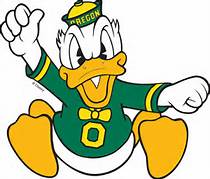 Profile:Vernie Liebl is an analyst and Subject Matter Expert currently sitting as the Middle East Desk Officer in the Center for Advanced Operational Culture Learning (CAOCL), part of Marine Corps University. Mr Liebl retired from the Marine Corps, has a background in intelligence, specifically focused on the Middle East and South Asia, and spent extensive periods deployed, having four combat tours to the Middle East under his belt. In addition to providing operational training support to Marines and sailors deploying to the Middle East, he publishes extensively on topics as varied as the Caliphate to Vichy France in World War Two. Currently employed by Professional Solutions, he also provides support to MARSOC and to the Joint Staff on topics concerning Afghanistan, Yemen and Syria.  Prior to joining CAOCL, Mr. Liebl worked with the Joint Improvised Explosives Device Defeat Organization as a Cultural SME, and before that with Booz Allen Hamilton as a Strategic Islamic Narrative Analyst. Mr Liebl has a Bachelors degree in political science from University of Oregon, a Masters degree in Islamic History from the University of Utah, and a second Masters degree in National Security and Strategic Studies from the Naval War College (where he graduated with “Highest Distinction” and focused on Islamic Economics). 